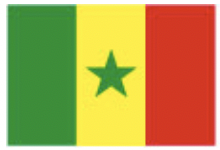 Ministère de l’Emploi, de la Formation professionnelle et de l’Artisanat (MEFPA)Direction de la Formation Professionnelle et Technique (DFPT)FICHE DE PRESENTATION ET DE SCENARISATION DE COURS(Modèle MEFPA)Identification du module2. Scénarisation du Cours (EC)leçon n°… :(mettre le titre ici)Durée :en heureObjectif (s)pédagogique  (s):(OP visés dans cette leçonet qui découle de l’OSdéfinis plus haut)Prérequis (oui/non):Si oui, proposer un test d’entrée, sinon le test n’est pas necessaire.Domaine taxonomique :Niveau taxonomiqueConsignes pour l’apprenant : Pour chaque activité, l’apprenant doit : Travail demandé : Modalité de fonctionnementRésultats attendusModalité d’encadrementModalité d’évaluationÉchéancierConsignes pour le formateurDescriptif des principales activités et tâches du formateur.Matériels pédagogiques dela leçon n° :Plan de la leçon n° :(voire fiche de progression),Sommaire + activités prévues (listing)Contenu détaillé de la leçon 1 :Copier-coller ici le contenu détaillé du leçon1 ou bien remettre le fichier du leçon1 au format Word).Ressources complémentaires de laleçon1 :(Indiquerou fournir ici les ressources complémentaires du1erleçondu cours :capsuleaudio/vidéo ;Lien vers la bibliothèque numérique Cyberlibris ; webographie ; bibliographie, autre type de document, etc.)ActivitésTests de Connaissances de laleçon1 :N.B : Proposer ici une série de questions fermées (QCM, ou QCU, V/F, réponse courte, association etc.) pour permettre à l’étudiant de tester ses connaissances sur le leçon1 du cours.Question 1.1 :Réponse Question 1.1 :Question 1.2 :Réponse Question 1.2 :Question 1.3 :Réponse Question 1.3 :Question 1.4 :Réponse Question 1.4 :Question 5 :Réponse Question 5 :Question 1.6 :Réponse Question 1.6 :Question1.7Réponse Question 1.7 :Question 1.8 :Réponse Question 1.8 :Question 1.9 :Réponse Question 1.9 :Question 1.10 :Réponse Question 1.10 :Peut aller jusqu’à 20 questions par test de connaissances…Exercices de Travaux Dirigés du leçon1 :N.B : Proposer ici quelques exercices types de TD :Exercice 1.1Corrigé exercice 1.1Exercice 1.2Corrigé exercice 1.2Exercice 1.3Corrigé exercice 1.3Exercice 1.4Corrigé exercice 1.4leçon n°2 :(mettre le titre ici)Durée : en heureObjectif (s)pédagogique  (s): (OP visés dans cette leçon et qui découle de l’OS définis plus haut)Prérequis (oui/non):Si oui, proposer un test d’entrée, sinon le test n’est pas necessaire.Domaine taxonomique :Niveau taxonomiqueConsignes pour l’apprenant : Pour chaque activité, l’apprenant doit : Travail demandé : Modalité de fonctionnementRésultats attendusModalité d’encadrementModalité d’évaluationÉchéancierConsignes pour le formateurDescriptif des principales activités et tâches du formateur.Matériels pédagogiques de la leçon n° : Plan de la leçon n° :(voire fiche de progression),Sommaire + activités prévues (listing)Contenu détaillé de la leçon 1 :Copier-coller ici le contenu détaillé du leçon1 ou bien remettre le fichier du leçon1 au format Word).Ressources complémentaires de la leçon 1 :(Indiquerou fournir ici les ressources complémentaires du1erleçondu cours : capsule audio/vidéo ; Lien vers la bibliothèque numérique Cyberlibris ; webographie ; bibliographie, autre type de document, etc.)ActivitésTests de Connaissances de la leçon1 :N.B : Proposer ici une série de questions fermées (QCM, ou QCU, V/F, réponse courte, association etc.) pour permettre à l’étudiant de tester ses connaissances sur le leçon1 du cours.Question 1.1 :Réponse Question 1.1 :Question 1.2 :Réponse Question 1.2 :Question 1.3 :Réponse Question 1.3 :Question 1.4 :Réponse Question 1.4 :Question 5 :Réponse Question 5 :Question 1.6 :Réponse Question 1.6 :Question 1.7Réponse Question 1.7 :Question 1.8 :Réponse Question 1.8 :Question 1.9 :Réponse Question 1.9 :Question 1.10 :Réponse Question 1.10 :Peut aller jusqu’à 20 questions par test de connaissances…Exercices de Travaux Dirigés du leçon1 :N.B : Proposer ici quelques exercices types de TD :Exercice 1.1Corrigé exercice 1.1Exercice 1.2Corrigé exercice 1.2Exercice 1.3Corrigé exercice 1.3Exercice 1.4Corrigé exercice 1.4Etc .EVALUATION GLOBALE(remettre cette partie dans un fichier séparé)DEVOIRDurée :(Préciser la durée globale de l’évaluation)Consignes pour l’apprenantConsignes pour le correcteurEpreuve(avec barème) + CorrigéEXAMENDurée :(Préciser la durée globale de l’évaluation)Consignes pour l’apprenantConsignes pour le correcteurEpreuve (avec barème) + CorrigéRATTRAPAGEDurée :(Préciser la durée globale de l’évaluation)Consignes pour l’apprenantConsignes pour le correcteurEpreuve (avec barème) + CorrigéTitre du moduleEffectuer la maintenance des systèmes de lubrification et de refroidissement d’un moteur thermiqueEffectuer la maintenance des systèmes de lubrification et de refroidissement d’un moteur thermiqueCode du module*MA509 MA509 Quota horaire module124H 124H Statut du cours*(obligatoire ou optionnel)obligatoireobligatoireDomaines (filières/séries)Mécanique -AutoMécanique -AutoMétiersMécanicien- automobileMécanicien- automobileNiveau de qualification(CAP1, CAP2, CAP3, BTS1, bts2 ……)BEP II  BEP II  Discipline (titre)Technologie de spécialitéTechnologie de spécialitéAuteur (s)EL Hadji Oumar BaEL Hadji Oumar BaN° version et date de créationVersion : 01Date de création ou de mise à jour : 13-07-2020Version : 01Date de création ou de mise à jour : 13-07-2020Nombre de séquences prévues (leçons)critères de performance*Préparation correcte de l’intervention pour effectuer la maintenance des systèmes de lubrification et de refroidissement d’un moteur thermique Diagnostic rigoureux des systèmes de lubrification et de refroidissement Réparation des systèmes de lubrification et de refroidissement Test des systèmes de lubrification et de refroidissement Remise en état du poste de travail Préparation correcte de l’intervention pour effectuer la maintenance des systèmes de lubrification et de refroidissement d’un moteur thermique Diagnostic rigoureux des systèmes de lubrification et de refroidissement Réparation des systèmes de lubrification et de refroidissement Test des systèmes de lubrification et de refroidissement Remise en état du poste de travail Durée apprenant*(Heures / semaines)Éléments de compétence :No1OS1Contenus clés………………..Éléments de compétence :No1OS2    Contenus clés…………………….Éléments de compétence :No1OS3        Contenus clés…………………….Éléments de compétence :No2OS1Contenus clés………………..Éléments de compétence :No2OS2    Contenus clés…………………….Éléments de compétence :No2OS3        Contenus clés…………………….Éléments de compétence :No3OS1Contenus clés………………..Éléments de compétence :No3OS2    Contenus clés…………………….Éléments de compétence :No3OS3        Contenus clés…………………….Modalités spatiales(En présentiel ; à distance ou mixte (hybride))MixeMixeModalités temporelles(En synchrone, en asynchrone ou mixte)MixeMixeModalités collaboratives(Travail individuel, en groupe ou mixte)MixeMixeTest d’entrée (prétest) de la leçon, Tâches à réaliserIndividuelou en équipe,avec quels outilsespace dans lequel (wiki, forum, chat….)Productions (documents PDF, Word…, produits : réalisations, projets, enquêtes, portfolio, vidéo) Accompagnements : réunion synchrones, forum d’aide,Critères de l’évaluation Date et heure de début ;Date et heure de fin Test d’entrée (prétest) de la leçon, Tâches à réaliserIndividuel ou en équipe,avec quels outilsespace dans lequel (wiki, forum, chat….)Productions (documents PDF, Word…, produits : réalisations, projets, enquêtes, portfolio, vidéo) Accompagnements : réunion synchrones, forum d’aide,Critères de l’évaluation Date et heure de début ;Date et heure de fin 